Занятие на все случаи жизни     Независимо от вашего возраста, пола, внешности, расы и вероисповедания, вы можете посвятить себя универсальному занятию – жонглированию!     Это захватывающее увлечение позволяет и физически улучшить свою внешность, и стать умнее и настойчивее в жизни.    Благодаря жонглированию мозг начинает работать по-особому, благодаря этому достигается состояние, которое усиливает творческий потенциал. Практикуя это занятие, вы выработаете в себе целеустремленность и поборете страх перед ошибками.      Причем, сегодня жонглирование доступно каждому, на просторах интернета без проблем можно найти обучающие уроки.Хоббиили увлечение — вид человеческой деятельности, некое занятие, которым регулярно занимаются на досуге, для души. Увлечение — то, чем человек любит и с радостью готов заниматься в своё свободное время.      Например, шахматы, чтение, театральный кружок,  рукоделие, спорт и т.д. Все эти виды деятельности служили не только для того, чтобы занять человека в его свободное время, но и были призваны дать ему моральное удовлетворение и возможность реализовать себя, как личность.     Естественно, хобби может, со временем, стать и способом получения дохода. Например, если девушка долго вяжет или вышивает и у нее это хорошо получается, то она может продавать свои работы или делать их на заказ. При этом она будет занята своим любимым делом, а в результате еще и улучшит свое материальное состояние.Учитесь отдыхать с пользой для себя!Как провести свободное время?     Что делать, если у вас появилось свободное время, а идеи для его наполнения так и не посещают? Конечно, вариаций на эту тему много, как и временных возможностей для каждого из нас. Кому-то из нас даже десять минут могут принести массу впечатлений, а кому-то и половина жизни в бездействии скучна и неинтересна. Нужно что-то срочно решать, ведь любая активность (умственная или физическая) дает новый импульс, который вдохновляет на подвиги и дает стимул к жизни.     Если вы увлекались ведением дневников, тогда для вас открываются новые возможности – интернет имеет в наличии определенные участки, в которых вы можете помещать свои записи, то есть вести блоги. Другие пользователи будут читать ваши мысли и восхищаться вашим творчеством. Так вы получаете два бонуса – и признание общественностью, и прибыль, если ваше занятие носит коммерческий характер.     Для занятий спортом не обязательно иметь дорогостоящий абонемент в элитный спортивный центр. Отличная физическая форма, хорошее настроение и бодрость духа достигаются путем упражнений дома, на турниках во дворе, стадионе или живописном парке недалеко от дома. Главное, чтобы у вас было желание. Даже обыкновенная ходьба способствует вдохновению на появление новых целей и достижению новых вершин.Чтобы выходные не прошли даром     Долгожданные выходные мы любим, проводить, отдыхая, но это не означает пассивное безделье. Всегда хочется новых впечатлений, ощущений, эмоций. Поэтому смело отправляйтесь на премьеру нового фильма, или позвольте себе отведать блюда национальной кухни, доселе незнакомой. А вот поход в зоопарк вас развеселит и даст вам новую дозу здоровья как морального, так и физического.         Я умею отдыхать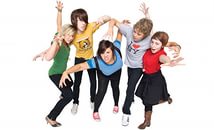 Телефон Службы сопровождения«Перекресток»8 960 021 15 63     Если ваши финансы не позволяют приобретать товар известных дизайнеров и великих парфюмеров, то используйте старинный метод пенсионеров – сначала купите вещь, а на следующий день отнесите обратно в магазин. Так вы и деньги в кошельке оставите, и порадуетесь ненадолго.     Вода – основа всего на планете, поэтому не пренебрегайте водными утехами в море, реке, бассейне и аквапарке. Сауна или баня очистят организм от вредных шлаков, а мысли – от негативных убеждений. И вы проснетесь на следующий день в отличном настроении и самочувствии.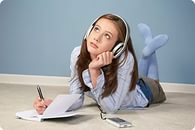 Образование – тоже отдых.     Образование можно получить не только в колледжах и вузах, но и самостоятельно с помощью специальных электронных или полиграфических изданий. Часто в самоучителях программа уже составлена, и вам нужно лишь следовать инструкции – читать, смотреть видео и слушать аудио. При таком подходе к провождению свободного времени вы обретаете шанс стать более образованным человеком и найти в будущем очень интересную работу.